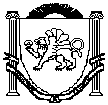 Республика КрымНижнегорский районЧкаловский сельский совет12-я сессия II созываРЕШЕНИЕ №117.12.2020 года				с.ЧкаловоО внесении изменений в решение Чкаловского сельского совета Нижнегорского района Республики Крым от 13 декабря 2019 года № 1 «О бюджете Чкаловского сельского поселения Нижнегорского района Республики Крым на 2020 год и плановый период 2021 и 2022 годов»В соответствии с Бюджетным кодексом Российской Федерации, Налоговым кодексом Российской Федерации, Федеральным законом от 6 октября 2003 года               № 131-ФЗ «Об общих принципах организации местного самоуправления в Российской Федерации», Постановлением Совета министров Республики Крым от 21 января 2020 года № 8 «О распределении между бюджетами муниципальных образований Республики Крым субсидии из бюджета Республики Крым на реализацию мероприятий подпрограммы «Комплексное развитие сельских территорий» Государственной программы развития сельского хозяйства и регулирования рынков сельскохозяйственной продукции, сырья и продовольствия Республики Крым»,  постановление Совета министров Республики  Крым от                      17 ноября 2020 года №706 «О внесении изменений в постановление Совета министров Республики Крым от 27 мая 2020 года № 288», постановление Совета министров Республики  Крым от 07 августа 2020 года №475 «О распределении субсидий, предоставляемых в 2020 году из бюджета Республики Крым бюджетам муниципальных образований Республики Крым на капитальный ремонт объектов муниципальной собственности, софинансирование капитальных вложений в объекты муниципальной собственности, приобретение объектов недвижимого имущества в муниципальную собственность в рамках реализации Государственной программы реформирования жилищно-коммунального хозяйства Республики Крым», Законом Республики Крым от 31 августа 2020 года   №109-ЗРК/2020 «О внесении изменений в Закон Республики Крым «О бюджете Республики Крым на 2020 год и на плановый период 2021 и 2022 годов», Положением о бюджетном процессе в муниципальном образовании Чкаловское сельское поселение Нижнегорского района Республики Крым, утвержденным решением 2-ой сессии Чкаловского сельского совета Нижнегорского района Республики Крым от 26 сентября 2019 года № 1, Уставом муниципального образования Чкаловское сельское поселение Нижнегорского района Республики Крым Республики Крым, утвержденным решением 5-ой сессией 1-го созыва Чкаловского сельского совета Нижнегорского района Республики Крым от 15 декабря 2014 года № 1, ЧКАЛОВСКИЙ СЕЛЬСКИЙ СОВЕТ РЕШИЛ:1. Внести в решение Чкаловского сельского совета Нижнегорского района Республики Крым от 13 декабря 2019 года № 1 «О бюджете Чкаловского сельского поселения Нижнегорского района Республики Крым на 2020 год и плановый период 2021 и 2022 годов» далее – «решение», следующие изменения:1.1. Пункт 1 решения изложить в новой редакции:«1. Утвердить основные характеристики бюджета Чкаловского сельского поселения Нижнегорского района Республики Крым на 2020 год:а) общий объем доходов в сумме 10 918 463,69 рубля; в том числе налоговые и неналоговые доходы в сумме 660 000,00 рубля, безвозмездные поступления (межбюджетные трансферты) в сумме 10 258 463,69 рубля;б) общий объем расходов в сумме 11 061 062,51 рубля;в) дефицит бюджета Чкаловского сельского поселения Нижнегорского района Республики Крым на 2020 год в сумме 142 599,00 рубля;г) верхний предел муниципального внутреннего долга муниципального образования Чкаловское сельское поселение Нижнегорского района Республики Крым по состоянию на 01 января 2021 года в сумме 0,00 рубля, в том числе верхний предел долга по муниципальным гарантиям в сумме 0,00 рубля.»	2. Приложения 1, 2, 6, 7, 8, 9, утвержденные решением Чкаловского сельского совета Нижнегорского района Республики Крым от 13 декабря 2019 года № 1 «О бюджете Чкаловского сельского поселения Нижнегорского района Республики Крым на 2020 год и плановый период 2021 и 2022 годов», изложить в новой редакции (прилагаются).3. Приложения 1, 2, 6, 7, 8, 9 к настоящему решению являются его неотъемлемой частью.4.Данное решение подлежит обнародованию на официальном Портале Правительства Республики Крым на странице Нижнегорский район (nijno.rk.gov.ru) в разделе «Муниципальные образования района», подраздел «Чкаловское сельское поселение» и на Информационном стенде в административном здании Чкаловского сельского совета по адресу: с. Чкалово ул.Центральная 54 а.        5. Настоящее решение вступает в силу с момента его официального обнародования.Председатель Чкаловского сельского совета- глава администрации Чкаловского сельского поселения                                                                  Халицкая М.Б.                                                                                        Приложение 2к решению Чкаловского сельского совета Нижнегорского района Республики Крым от 13 декабря 2019 года №1 « О  бюджете Чкаловского сельского поселения Нижнегорского района Республики Крым на 2020 год и плановый период 2021 и 2022 годов »                                                            (в редакции решения Чкаловского сельского совета                                                                                  Нижнегорского района Республики Крым  от  17.12.2020г.№1)Объем межбюджетных трансфертов, получаемых в бюджет Чкаловского сельского поселения Нижнегорского района Республики Крым из других уровнейбюджетной системы Российской Федерации на 2020 год                                                                                                                                (рублей)Приложение 1Приложение 1к решению Чкаловского сельского совета к решению Чкаловского сельского совета Нижнегорского района Республики КрымНижнегорского района Республики Крымот 13 декабря 2019 года № 1от 13 декабря 2019 года № 1«О бюджете Чкаловского сельского поселения«О бюджете Чкаловского сельского поселенияНижнегорского района Республики Крым на 2020 год и плановый период 2021 и 2022 годов»                                                                                                                              (в редакции решения Чкаловского сельского совета  Нижнегорского района Республики Крым
от 17.12.2020 года №1)
Нижнегорского района Республики Крым на 2020 год и плановый период 2021 и 2022 годов»                                                                                                                              (в редакции решения Чкаловского сельского совета  Нижнегорского района Республики Крым
от 17.12.2020 года №1)
Объем поступлений доходов в бюджет Чкаловского сельского поселения
Нижнегорского района Республики Крым по кодам видов (подвидов) доходов на 2020 годОбъем поступлений доходов в бюджет Чкаловского сельского поселения
Нижнегорского района Республики Крым по кодам видов (подвидов) доходов на 2020 годОбъем поступлений доходов в бюджет Чкаловского сельского поселения
Нижнегорского района Республики Крым по кодам видов (подвидов) доходов на 2020 годОбъем поступлений доходов в бюджет Чкаловского сельского поселения
Нижнегорского района Республики Крым по кодам видов (подвидов) доходов на 2020 годОбъем поступлений доходов в бюджет Чкаловского сельского поселения
Нижнегорского района Республики Крым по кодам видов (подвидов) доходов на 2020 год(рублей)КодНаименование доходаНаименование доходаНаименование доходаСуммаКодНаименование доходаНаименование доходаНаименование доходаСумма12223 1 00 00000 00 0000 000НАЛОГОВЫЕ И НЕНАЛОГОВЫЕ ДОХОДЫНАЛОГОВЫЕ И НЕНАЛОГОВЫЕ ДОХОДЫНАЛОГОВЫЕ И НЕНАЛОГОВЫЕ ДОХОДЫ660 000,001 01 00000 00 0000 000НАЛОГИ НА ПРИБЫЛЬ, ДОХОДЫНАЛОГИ НА ПРИБЫЛЬ, ДОХОДЫНАЛОГИ НА ПРИБЫЛЬ, ДОХОДЫ348 500,001 01 02000 01 0000 000Налог на доходы физических лицНалог на доходы физических лицНалог на доходы физических лиц348 500,00 1 01 02010 01 1000 110Налог на доходы физических лиц с доходов, источником которых является налоговый агент, за исключением доходов, в отношении которых исчисление и уплата налога осуществляются в соответствии со статьями 227, 227.1 и 228 Налогового кодекса Российской Федерации (сумма платежа (перерасчеты, недоимка и задолженность по соответствующему платежу, в том числе по отмененному)Налог на доходы физических лиц с доходов, источником которых является налоговый агент, за исключением доходов, в отношении которых исчисление и уплата налога осуществляются в соответствии со статьями 227, 227.1 и 228 Налогового кодекса Российской Федерации (сумма платежа (перерасчеты, недоимка и задолженность по соответствующему платежу, в том числе по отмененному)Налог на доходы физических лиц с доходов, источником которых является налоговый агент, за исключением доходов, в отношении которых исчисление и уплата налога осуществляются в соответствии со статьями 227, 227.1 и 228 Налогового кодекса Российской Федерации (сумма платежа (перерасчеты, недоимка и задолженность по соответствующему платежу, в том числе по отмененному)348 500,001 05 00000 00 0000 000НАЛОГИ НА СОВОКУПНЫЙ ДОХОДНАЛОГИ НА СОВОКУПНЫЙ ДОХОДНАЛОГИ НА СОВОКУПНЫЙ ДОХОД10 500,001 05 03000 01 0000 110Единый сельскохозяйственный налогЕдиный сельскохозяйственный налогЕдиный сельскохозяйственный налог10 500,00 1 05 03010 01 1000 110Единый сельскохозяйственный налог (сумма платежа (перерасчеты, недоимка и задолженность по соответствующему платежу, в том числе по отмененному)Единый сельскохозяйственный налог (сумма платежа (перерасчеты, недоимка и задолженность по соответствующему платежу, в том числе по отмененному)Единый сельскохозяйственный налог (сумма платежа (перерасчеты, недоимка и задолженность по соответствующему платежу, в том числе по отмененному)10 500,001 06 00000 00 0000 000НАЛОГИ НА ИМУЩЕСТВОНАЛОГИ НА ИМУЩЕСТВОНАЛОГИ НА ИМУЩЕСТВО214 800,00 1 06 06000 00 0000 110Земельный налогЗемельный налогЗемельный налог214 800,00 1 06 06030 00 0000 110Земельный налог с организацийЗемельный налог с организацийЗемельный налог с организаций14 620,00 1 06 06033 10 1000 110Земельный налог с организаций, обладающих земельным участком, расположенным в границах сельских поселений (сумма платежа (перерасчеты, недоимка и задолженность по соответствующему платежу, в том числе по отмененному)Земельный налог с организаций, обладающих земельным участком, расположенным в границах сельских поселений (сумма платежа (перерасчеты, недоимка и задолженность по соответствующему платежу, в том числе по отмененному)Земельный налог с организаций, обладающих земельным участком, расположенным в границах сельских поселений (сумма платежа (перерасчеты, недоимка и задолженность по соответствующему платежу, в том числе по отмененному)14 620,00 1 06 06040 00 0000 110Земельный налог с физических лицЗемельный налог с физических лицЗемельный налог с физических лиц200 180,00 1 06 06043 10 1000 110Земельный налог с физических лиц, обладающих земельным участком, расположенным в границах сельских поселений (сумма платежа (перерасчеты, недоимка и задолженность по соответствующему платежу, в том числе по отмененному)Земельный налог с физических лиц, обладающих земельным участком, расположенным в границах сельских поселений (сумма платежа (перерасчеты, недоимка и задолженность по соответствующему платежу, в том числе по отмененному)Земельный налог с физических лиц, обладающих земельным участком, расположенным в границах сельских поселений (сумма платежа (перерасчеты, недоимка и задолженность по соответствующему платежу, в том числе по отмененному)200 180,00 1 08 00000 00 0000 000ГОСУДАРСТВЕННАЯ ПОШЛИНАГОСУДАРСТВЕННАЯ ПОШЛИНАГОСУДАРСТВЕННАЯ ПОШЛИНА30 000,00 1 08 04000 01 0000 110Государственная пошлина за совершение нотариальных действий (за исключением действий, совершаемых консульскими учреждениями Российской Федерации)Государственная пошлина за совершение нотариальных действий (за исключением действий, совершаемых консульскими учреждениями Российской Федерации)Государственная пошлина за совершение нотариальных действий (за исключением действий, совершаемых консульскими учреждениями Российской Федерации)30 000,00 1 08 04020 01 1000 110Государственная пошлина за совершение нотариальных действий должностными лицами органов местного самоуправления, уполномоченными в соответствии с законодательными актами Российской Федерации на совершение нотариальных действий(сумма (платежа(перерасчеты, недоимка и задолженность по соответствующему платежу, в том числе по отменному))Государственная пошлина за совершение нотариальных действий должностными лицами органов местного самоуправления, уполномоченными в соответствии с законодательными актами Российской Федерации на совершение нотариальных действий(сумма (платежа(перерасчеты, недоимка и задолженность по соответствующему платежу, в том числе по отменному))Государственная пошлина за совершение нотариальных действий должностными лицами органов местного самоуправления, уполномоченными в соответствии с законодательными актами Российской Федерации на совершение нотариальных действий(сумма (платежа(перерасчеты, недоимка и задолженность по соответствующему платежу, в том числе по отменному))30 000,00 1 11 00000 00 0000 000ДОХОДЫ ОТ ИСПОЛЬЗОВАНИЯ ИМУЩЕСТВА, НАХОДЯЩЕГОСЯ В ГОСУДАРСТВЕННОЙ И МУНИЦИПАЛЬНОЙ СОБСТВЕННОСТИДОХОДЫ ОТ ИСПОЛЬЗОВАНИЯ ИМУЩЕСТВА, НАХОДЯЩЕГОСЯ В ГОСУДАРСТВЕННОЙ И МУНИЦИПАЛЬНОЙ СОБСТВЕННОСТИДОХОДЫ ОТ ИСПОЛЬЗОВАНИЯ ИМУЩЕСТВА, НАХОДЯЩЕГОСЯ В ГОСУДАРСТВЕННОЙ И МУНИЦИПАЛЬНОЙ СОБСТВЕННОСТИ56 200,00 1 11 05000 00 0000 120Доходы, получаемые в виде арендной либо иной платы за передачу в возмездное пользование государственного и муниципального имущества (за исключением имущества бюджетных и автономных учреждений, а также имущества государственных и муниципальных унитарных предприятий, в том числе казенных)Доходы, получаемые в виде арендной либо иной платы за передачу в возмездное пользование государственного и муниципального имущества (за исключением имущества бюджетных и автономных учреждений, а также имущества государственных и муниципальных унитарных предприятий, в том числе казенных)Доходы, получаемые в виде арендной либо иной платы за передачу в возмездное пользование государственного и муниципального имущества (за исключением имущества бюджетных и автономных учреждений, а также имущества государственных и муниципальных унитарных предприятий, в том числе казенных)56 200,00 1 11 05025 10 0000 120Доходы, получаемые в виде арендной платы, а также средства от продажи права на заключение договоров аренды за земли, находящиеся в собственности сельских поселений (за исключением земельных участков муниципальных бюджетных и автономных учреждений)Доходы, получаемые в виде арендной платы, а также средства от продажи права на заключение договоров аренды за земли, находящиеся в собственности сельских поселений (за исключением земельных участков муниципальных бюджетных и автономных учреждений)Доходы, получаемые в виде арендной платы, а также средства от продажи права на заключение договоров аренды за земли, находящиеся в собственности сельских поселений (за исключением земельных участков муниципальных бюджетных и автономных учреждений)56 200,00 2 00 00000 00 0000 000БЕЗВОЗМЕЗДНЫЕ ПОСТУПЛЕНИЯБЕЗВОЗМЕЗДНЫЕ ПОСТУПЛЕНИЯБЕЗВОЗМЕЗДНЫЕ ПОСТУПЛЕНИЯ10 258 463,69 2 02 00000 00 0000 000БЕЗВОЗМЕЗДНЫЕ ПОСТУПЛЕНИЯ ОТ ДРУГИХ БЮДЖЕТОВ БЮДЖЕТНОЙ СИСТЕМЫ РОССИЙСКОЙ ФЕДЕРАЦИИБЕЗВОЗМЕЗДНЫЕ ПОСТУПЛЕНИЯ ОТ ДРУГИХ БЮДЖЕТОВ БЮДЖЕТНОЙ СИСТЕМЫ РОССИЙСКОЙ ФЕДЕРАЦИИБЕЗВОЗМЕЗДНЫЕ ПОСТУПЛЕНИЯ ОТ ДРУГИХ БЮДЖЕТОВ БЮДЖЕТНОЙ СИСТЕМЫ РОССИЙСКОЙ ФЕДЕРАЦИИ10 237 733,69 2 02 10000 00 0000 150Дотации бюджетам бюджетной системы Российской ФедерацииДотации бюджетам бюджетной системы Российской ФедерацииДотации бюджетам бюджетной системы Российской Федерации2 395 351,00 2 02 15001 00 0000 150Дотации на выравнивание бюджетной обеспеченностиДотации на выравнивание бюджетной обеспеченностиДотации на выравнивание бюджетной обеспеченности1 837 051,00 2 02 15001 10 0000 150Дотации бюджетам сельских поселений на выравнивание бюджетной обеспеченности из бюджета субъекта Российской ФедерацииДотации бюджетам сельских поселений на выравнивание бюджетной обеспеченности из бюджета субъекта Российской ФедерацииДотации бюджетам сельских поселений на выравнивание бюджетной обеспеченности из бюджета субъекта Российской Федерации1 385 695,00 2 02 15002 10 0000 150Дотации бюджетам сельских поселений на поддержку мер по обеспечению сбалансированности бюджетовДотации бюджетам сельских поселений на поддержку мер по обеспечению сбалансированности бюджетовДотации бюджетам сельских поселений на поддержку мер по обеспечению сбалансированности бюджетов451 356,002 02 16001 00 0000 150Дотации бюджетам сельских поселений на выравнивание бюджетной обеспеченности Дотации бюджетам сельских поселений на выравнивание бюджетной обеспеченности Дотации бюджетам сельских поселений на выравнивание бюджетной обеспеченности 558 300,002 02 16001 10 0000 150Дотации бюджетам сельских поселений на выравнивание бюджетной обеспеченности из бюджетов муниципальных районовДотации бюджетам сельских поселений на выравнивание бюджетной обеспеченности из бюджетов муниципальных районовДотации бюджетам сельских поселений на выравнивание бюджетной обеспеченности из бюджетов муниципальных районов558 300,00 2 02 20000 00 0000 150Субсидии бюджетам бюджетной системы Российской Федерации (межбюджетные субсидииСубсидии бюджетам бюджетной системы Российской Федерации (межбюджетные субсидииСубсидии бюджетам бюджетной системы Российской Федерации (межбюджетные субсидии7 583 963,182 02 25576 00 0000 150Субсидии бюджетам на обеспечение комплексного развития сельских территорийСубсидии бюджетам на обеспечение комплексного развития сельских территорийСубсидии бюджетам на обеспечение комплексного развития сельских территорий167 370,002 02 25576 10 0000 150Субсидии бюджетам сельских поселений на обеспечение комплексного развития сельских территорийСубсидии бюджетам сельских поселений на обеспечение комплексного развития сельских территорийСубсидии бюджетам сельских поселений на обеспечение комплексного развития сельских территорий167 370,00 2 02 29999 00 0000 150Прочие субсидииПрочие субсидииПрочие субсидии7 416 593,18 2 02 29999 10 0000 150Прочие субсидии бюджетам сельских поселенийПрочие субсидии бюджетам сельских поселенийПрочие субсидии бюджетам сельских поселений4 927 219,00 2 02 29999 10 0001 150Прочие субсидии бюджетам сельских поселений(субсидии бюджетам муниципальных образований Республики Крым на благоустройство территорий в рамках реализации Государственной программы реформирования жилищно-коммунального хозяйства Республики Крым)Прочие субсидии бюджетам сельских поселений(субсидии бюджетам муниципальных образований Республики Крым на благоустройство территорий в рамках реализации Государственной программы реформирования жилищно-коммунального хозяйства Республики Крым)Прочие субсидии бюджетам сельских поселений(субсидии бюджетам муниципальных образований Республики Крым на благоустройство территорий в рамках реализации Государственной программы реформирования жилищно-коммунального хозяйства Республики Крым)2 191 000,00 2 02 29999 10 0003 150Прочие субсидии бюджетам сельских поселений(на проведение мероприятий по санитарной очистке и уборке территорий муниципальных образований Республики Крым)Прочие субсидии бюджетам сельских поселений(на проведение мероприятий по санитарной очистке и уборке территорий муниципальных образований Республики Крым)Прочие субсидии бюджетам сельских поселений(на проведение мероприятий по санитарной очистке и уборке территорий муниципальных образований Республики Крым)298 374,18 2 02 30000 00 0000 150Субвенции бюджетам бюджетной системы Российской ФедерацииСубвенции бюджетам бюджетной системы Российской ФедерацииСубвенции бюджетам бюджетной системы Российской Федерации113 146,00 2 02 30024 00 0000 150Субвенции местным бюджетам на выполнение передаваемых полномочий субъектов Российской ФедерацииСубвенции местным бюджетам на выполнение передаваемых полномочий субъектов Российской ФедерацииСубвенции местным бюджетам на выполнение передаваемых полномочий субъектов Российской Федерации818,00 2 02 30024 10 0000 150Субвенции бюджетам сельских поселений на выполнение передаваемых полномочий субъектов Российской ФедерацииСубвенции бюджетам сельских поселений на выполнение передаваемых полномочий субъектов Российской ФедерацииСубвенции бюджетам сельских поселений на выполнение передаваемых полномочий субъектов Российской Федерации818,00 2 02 30024 10 0002 150Субвенции бюджетам сельских поселений на выполнение передаваемых полномочий субъектов Российской Федерации в рамках непрограммных расходов органов Республики Крым (полномочия в сфере административной ответственности)Субвенции бюджетам сельских поселений на выполнение передаваемых полномочий субъектов Российской Федерации в рамках непрограммных расходов органов Республики Крым (полномочия в сфере административной ответственности)Субвенции бюджетам сельских поселений на выполнение передаваемых полномочий субъектов Российской Федерации в рамках непрограммных расходов органов Республики Крым (полномочия в сфере административной ответственности)818,00 2 02 35118 00 0000 150Субвенции бюджетам на осуществление первичного воинского учета на территориях, где отсутствуют военные комиссариатыСубвенции бюджетам на осуществление первичного воинского учета на территориях, где отсутствуют военные комиссариатыСубвенции бюджетам на осуществление первичного воинского учета на территориях, где отсутствуют военные комиссариаты112 328,00 2 02 35118 10 0000 150Субвенции бюджетам сельских поселений на осуществление первичного воинского учета на территориях, где отсутствуют военные комиссариатыСубвенции бюджетам сельских поселений на осуществление первичного воинского учета на территориях, где отсутствуют военные комиссариатыСубвенции бюджетам сельских поселений на осуществление первичного воинского учета на территориях, где отсутствуют военные комиссариаты112 328,00 2 02 40000 00 0000 150 Иные межбюджетные трансферты Иные межбюджетные трансферты Иные межбюджетные трансферты145 273,512 02 49999 00 0000 150Прочие межбюджетные трансферты, передаваемые бюджетамПрочие межбюджетные трансферты, передаваемые бюджетамПрочие межбюджетные трансферты, передаваемые бюджетам145 273,512 02 49999 10 0000 150Прочие межбюджетные трансферты, передаваемые бюджетам сельских поселенийПрочие межбюджетные трансферты, передаваемые бюджетам сельских поселенийПрочие межбюджетные трансферты, передаваемые бюджетам сельских поселений145 273,512 02 49999 10 2222 150Прочие межбюджетные трансферты, передаваемые бюджетам сельских поселений(на поощрение муниципальных управленческих команд)Прочие межбюджетные трансферты, передаваемые бюджетам сельских поселений(на поощрение муниципальных управленческих команд)Прочие межбюджетные трансферты, передаваемые бюджетам сельских поселений(на поощрение муниципальных управленческих команд)145 273,512 07 00000 00 0000 000 ПРОЧИЕ БЕЗВОЗМЕЗДНЫЕ ПОСТУПЛЕНИЯ ПРОЧИЕ БЕЗВОЗМЕЗДНЫЕ ПОСТУПЛЕНИЯ ПРОЧИЕ БЕЗВОЗМЕЗДНЫЕ ПОСТУПЛЕНИЯ20 730,002 07 05030 10 0000 150Прочие безвозмездные поступления в бюджеты сельских поселенийПрочие безвозмездные поступления в бюджеты сельских поселенийПрочие безвозмездные поступления в бюджеты сельских поселений20 730,00ИтогоИтогоИтого10 918 463,69Приложение №7Приложение №7Приложение №7к решению Чкаловского сельского совета Нижнегорского района Республики Крымот 13 декабря 2019 года №1                              « О бюджете Чкаловского сельского поселения Нижнегорского района Республики Крым на 2020 год и плановый период 2021 и 2022 годов »  (в редакции решения Чкаловского сельского совета Нижнегорского района Республики Крым от 17.12.2020года №1)к решению Чкаловского сельского совета Нижнегорского района Республики Крымот 13 декабря 2019 года №1                              « О бюджете Чкаловского сельского поселения Нижнегорского района Республики Крым на 2020 год и плановый период 2021 и 2022 годов »  (в редакции решения Чкаловского сельского совета Нижнегорского района Республики Крым от 17.12.2020года №1)к решению Чкаловского сельского совета Нижнегорского района Республики Крымот 13 декабря 2019 года №1                              « О бюджете Чкаловского сельского поселения Нижнегорского района Республики Крым на 2020 год и плановый период 2021 и 2022 годов »  (в редакции решения Чкаловского сельского совета Нижнегорского района Республики Крым от 17.12.2020года №1)к решению Чкаловского сельского совета Нижнегорского района Республики Крымот 13 декабря 2019 года №1                              « О бюджете Чкаловского сельского поселения Нижнегорского района Республики Крым на 2020 год и плановый период 2021 и 2022 годов »  (в редакции решения Чкаловского сельского совета Нижнегорского района Республики Крым от 17.12.2020года №1)к решению Чкаловского сельского совета Нижнегорского района Республики Крымот 13 декабря 2019 года №1                              « О бюджете Чкаловского сельского поселения Нижнегорского района Республики Крым на 2020 год и плановый период 2021 и 2022 годов »  (в редакции решения Чкаловского сельского совета Нижнегорского района Республики Крым от 17.12.2020года №1)к решению Чкаловского сельского совета Нижнегорского района Республики Крымот 13 декабря 2019 года №1                              « О бюджете Чкаловского сельского поселения Нижнегорского района Республики Крым на 2020 год и плановый период 2021 и 2022 годов »  (в редакции решения Чкаловского сельского совета Нижнегорского района Республики Крым от 17.12.2020года №1)к решению Чкаловского сельского совета Нижнегорского района Республики Крымот 13 декабря 2019 года №1                              « О бюджете Чкаловского сельского поселения Нижнегорского района Республики Крым на 2020 год и плановый период 2021 и 2022 годов »  (в редакции решения Чкаловского сельского совета Нижнегорского района Республики Крым от 17.12.2020года №1)к решению Чкаловского сельского совета Нижнегорского района Республики Крымот 13 декабря 2019 года №1                              « О бюджете Чкаловского сельского поселения Нижнегорского района Республики Крым на 2020 год и плановый период 2021 и 2022 годов »  (в редакции решения Чкаловского сельского совета Нижнегорского района Республики Крым от 17.12.2020года №1)к решению Чкаловского сельского совета Нижнегорского района Республики Крымот 13 декабря 2019 года №1                              « О бюджете Чкаловского сельского поселения Нижнегорского района Республики Крым на 2020 год и плановый период 2021 и 2022 годов »  (в редакции решения Чкаловского сельского совета Нижнегорского района Республики Крым от 17.12.2020года №1)к решению Чкаловского сельского совета Нижнегорского района Республики Крымот 13 декабря 2019 года №1                              « О бюджете Чкаловского сельского поселения Нижнегорского района Республики Крым на 2020 год и плановый период 2021 и 2022 годов »  (в редакции решения Чкаловского сельского совета Нижнегорского района Республики Крым от 17.12.2020года №1)к решению Чкаловского сельского совета Нижнегорского района Республики Крымот 13 декабря 2019 года №1                              « О бюджете Чкаловского сельского поселения Нижнегорского района Республики Крым на 2020 год и плановый период 2021 и 2022 годов »  (в редакции решения Чкаловского сельского совета Нижнегорского района Республики Крым от 17.12.2020года №1)к решению Чкаловского сельского совета Нижнегорского района Республики Крымот 13 декабря 2019 года №1                              « О бюджете Чкаловского сельского поселения Нижнегорского района Республики Крым на 2020 год и плановый период 2021 и 2022 годов »  (в редакции решения Чкаловского сельского совета Нижнегорского района Республики Крым от 17.12.2020года №1)Распределение расходов бюджета Чкаловского сельского поселения Нижнегорского района Республики Крым по разделам, подразделам расходов бюджета на 2020 годРаспределение расходов бюджета Чкаловского сельского поселения Нижнегорского района Республики Крым по разделам, подразделам расходов бюджета на 2020 годРаспределение расходов бюджета Чкаловского сельского поселения Нижнегорского района Республики Крым по разделам, подразделам расходов бюджета на 2020 годРаспределение расходов бюджета Чкаловского сельского поселения Нижнегорского района Республики Крым по разделам, подразделам расходов бюджета на 2020 годРаспределение расходов бюджета Чкаловского сельского поселения Нижнегорского района Республики Крым по разделам, подразделам расходов бюджета на 2020 год(рублей)(рублей)(рублей)(рублей)(рублей)НаименованиеКод разделаКод разделаКод подразделаСумма12234ОБЩЕГОСУДАРСТВЕННЫЕ ВОПРОСЫ01012 677 070,51Функционирование высшего должностного лица субъекта Российской Федерации и муниципального образования010102761 949,00Функционирование Правительства Российской Федерации, высших исполнительных органов государственной власти субъектов Российской Федерации, местных администраций0101041 708 513,00Обеспечение деятельности финансовых, налоговых и таможенных органов и органов финансового (финансово-бюджетного) надзора01010620 617,00Другие общегосударственные вопросы010113185 991,51НАЦИОНАЛЬНАЯ ОБОРОНА0202112 328,00Мобилизационная и вневойсковая подготовка020203112 328,00НАЦИОНАЛЬНАЯ ЭКОНОМИКА0404145 879,00Другие вопросы в области национальной экономики040412145 879,00ЖИЛИЩНО-КОММУНАЛЬНОЕ ХОЗЯЙСТВО05058 111 119,18Коммунальное хозяйство0505025 193 547,00Благоустройство0505032 917 572,18КУЛЬТУРА, КИНЕМАТОГРАФИЯ080814 666,00Культура08080114 666,00ИТОГО11 061 062,69Приложение №8Приложение №8Приложение №8Приложение №8к решению Чкаловского сельского совета Нижнегорского района Республики Крым   от 13 декабря 2019 года №1 «О бюджете Чкаловского сельского поселения Нижнегорского района Республики Крым на 2020 год и плановый период 2021 и 2022 годов»(в редакции решения Чкаловского сельского совета Нижнегорского района Республики Крым от 17.12.2020года №1)к решению Чкаловского сельского совета Нижнегорского района Республики Крым   от 13 декабря 2019 года №1 «О бюджете Чкаловского сельского поселения Нижнегорского района Республики Крым на 2020 год и плановый период 2021 и 2022 годов»(в редакции решения Чкаловского сельского совета Нижнегорского района Республики Крым от 17.12.2020года №1)к решению Чкаловского сельского совета Нижнегорского района Республики Крым   от 13 декабря 2019 года №1 «О бюджете Чкаловского сельского поселения Нижнегорского района Республики Крым на 2020 год и плановый период 2021 и 2022 годов»(в редакции решения Чкаловского сельского совета Нижнегорского района Республики Крым от 17.12.2020года №1)к решению Чкаловского сельского совета Нижнегорского района Республики Крым   от 13 декабря 2019 года №1 «О бюджете Чкаловского сельского поселения Нижнегорского района Республики Крым на 2020 год и плановый период 2021 и 2022 годов»(в редакции решения Чкаловского сельского совета Нижнегорского района Республики Крым от 17.12.2020года №1)к решению Чкаловского сельского совета Нижнегорского района Республики Крым   от 13 декабря 2019 года №1 «О бюджете Чкаловского сельского поселения Нижнегорского района Республики Крым на 2020 год и плановый период 2021 и 2022 годов»(в редакции решения Чкаловского сельского совета Нижнегорского района Республики Крым от 17.12.2020года №1)к решению Чкаловского сельского совета Нижнегорского района Республики Крым   от 13 декабря 2019 года №1 «О бюджете Чкаловского сельского поселения Нижнегорского района Республики Крым на 2020 год и плановый период 2021 и 2022 годов»(в редакции решения Чкаловского сельского совета Нижнегорского района Республики Крым от 17.12.2020года №1)к решению Чкаловского сельского совета Нижнегорского района Республики Крым   от 13 декабря 2019 года №1 «О бюджете Чкаловского сельского поселения Нижнегорского района Республики Крым на 2020 год и плановый период 2021 и 2022 годов»(в редакции решения Чкаловского сельского совета Нижнегорского района Республики Крым от 17.12.2020года №1)к решению Чкаловского сельского совета Нижнегорского района Республики Крым   от 13 декабря 2019 года №1 «О бюджете Чкаловского сельского поселения Нижнегорского района Республики Крым на 2020 год и плановый период 2021 и 2022 годов»(в редакции решения Чкаловского сельского совета Нижнегорского района Республики Крым от 17.12.2020года №1)к решению Чкаловского сельского совета Нижнегорского района Республики Крым   от 13 декабря 2019 года №1 «О бюджете Чкаловского сельского поселения Нижнегорского района Республики Крым на 2020 год и плановый период 2021 и 2022 годов»(в редакции решения Чкаловского сельского совета Нижнегорского района Республики Крым от 17.12.2020года №1)к решению Чкаловского сельского совета Нижнегорского района Республики Крым   от 13 декабря 2019 года №1 «О бюджете Чкаловского сельского поселения Нижнегорского района Республики Крым на 2020 год и плановый период 2021 и 2022 годов»(в редакции решения Чкаловского сельского совета Нижнегорского района Республики Крым от 17.12.2020года №1)к решению Чкаловского сельского совета Нижнегорского района Республики Крым   от 13 декабря 2019 года №1 «О бюджете Чкаловского сельского поселения Нижнегорского района Республики Крым на 2020 год и плановый период 2021 и 2022 годов»(в редакции решения Чкаловского сельского совета Нижнегорского района Республики Крым от 17.12.2020года №1)к решению Чкаловского сельского совета Нижнегорского района Республики Крым   от 13 декабря 2019 года №1 «О бюджете Чкаловского сельского поселения Нижнегорского района Республики Крым на 2020 год и плановый период 2021 и 2022 годов»(в редакции решения Чкаловского сельского совета Нижнегорского района Республики Крым от 17.12.2020года №1)к решению Чкаловского сельского совета Нижнегорского района Республики Крым   от 13 декабря 2019 года №1 «О бюджете Чкаловского сельского поселения Нижнегорского района Республики Крым на 2020 год и плановый период 2021 и 2022 годов»(в редакции решения Чкаловского сельского совета Нижнегорского района Республики Крым от 17.12.2020года №1)к решению Чкаловского сельского совета Нижнегорского района Республики Крым   от 13 декабря 2019 года №1 «О бюджете Чкаловского сельского поселения Нижнегорского района Республики Крым на 2020 год и плановый период 2021 и 2022 годов»(в редакции решения Чкаловского сельского совета Нижнегорского района Республики Крым от 17.12.2020года №1)к решению Чкаловского сельского совета Нижнегорского района Республики Крым   от 13 декабря 2019 года №1 «О бюджете Чкаловского сельского поселения Нижнегорского района Республики Крым на 2020 год и плановый период 2021 и 2022 годов»(в редакции решения Чкаловского сельского совета Нижнегорского района Республики Крым от 17.12.2020года №1)к решению Чкаловского сельского совета Нижнегорского района Республики Крым   от 13 декабря 2019 года №1 «О бюджете Чкаловского сельского поселения Нижнегорского района Республики Крым на 2020 год и плановый период 2021 и 2022 годов»(в редакции решения Чкаловского сельского совета Нижнегорского района Республики Крым от 17.12.2020года №1)к решению Чкаловского сельского совета Нижнегорского района Республики Крым   от 13 декабря 2019 года №1 «О бюджете Чкаловского сельского поселения Нижнегорского района Республики Крым на 2020 год и плановый период 2021 и 2022 годов»(в редакции решения Чкаловского сельского совета Нижнегорского района Республики Крым от 17.12.2020года №1)к решению Чкаловского сельского совета Нижнегорского района Республики Крым   от 13 декабря 2019 года №1 «О бюджете Чкаловского сельского поселения Нижнегорского района Республики Крым на 2020 год и плановый период 2021 и 2022 годов»(в редакции решения Чкаловского сельского совета Нижнегорского района Республики Крым от 17.12.2020года №1)к решению Чкаловского сельского совета Нижнегорского района Республики Крым   от 13 декабря 2019 года №1 «О бюджете Чкаловского сельского поселения Нижнегорского района Республики Крым на 2020 год и плановый период 2021 и 2022 годов»(в редакции решения Чкаловского сельского совета Нижнегорского района Республики Крым от 17.12.2020года №1)к решению Чкаловского сельского совета Нижнегорского района Республики Крым   от 13 декабря 2019 года №1 «О бюджете Чкаловского сельского поселения Нижнегорского района Республики Крым на 2020 год и плановый период 2021 и 2022 годов»(в редакции решения Чкаловского сельского совета Нижнегорского района Республики Крым от 17.12.2020года №1)Распределение расходов бюджета Чкаловского сельского поселения Нижнегорского района Республики Крым по целевым статьям, группам видов расходов, разделам, подразделам классификации расходов бюджетов на 2020 годРаспределение расходов бюджета Чкаловского сельского поселения Нижнегорского района Республики Крым по целевым статьям, группам видов расходов, разделам, подразделам классификации расходов бюджетов на 2020 годРаспределение расходов бюджета Чкаловского сельского поселения Нижнегорского района Республики Крым по целевым статьям, группам видов расходов, разделам, подразделам классификации расходов бюджетов на 2020 годРаспределение расходов бюджета Чкаловского сельского поселения Нижнегорского района Республики Крым по целевым статьям, группам видов расходов, разделам, подразделам классификации расходов бюджетов на 2020 годРаспределение расходов бюджета Чкаловского сельского поселения Нижнегорского района Республики Крым по целевым статьям, группам видов расходов, разделам, подразделам классификации расходов бюджетов на 2020 годРаспределение расходов бюджета Чкаловского сельского поселения Нижнегорского района Республики Крым по целевым статьям, группам видов расходов, разделам, подразделам классификации расходов бюджетов на 2020 годРаспределение расходов бюджета Чкаловского сельского поселения Нижнегорского района Республики Крым по целевым статьям, группам видов расходов, разделам, подразделам классификации расходов бюджетов на 2020 годРаспределение расходов бюджета Чкаловского сельского поселения Нижнегорского района Республики Крым по целевым статьям, группам видов расходов, разделам, подразделам классификации расходов бюджетов на 2020 год(рублей)(рублей)(рублей)(рублей)(рублей)(рублей)(рублей)(рублей)НаименованиеКод целевой статьиКод группы вида расходовКод группы вида расходовКод разделаКод подразделаСуммаСуммаМуниципальная программа "Обеспечение деятельности администрации Чкаловского сельского поселения Нижнегорского района Республики Крым по решению вопросов местного значения "01 0 00 000002 470 462,002 470 462,00Расходы на обеспечение деятельности органов местного самоуправления Чкаловского сельского поселения Нижнегорского района Республики Крым в рамках программного направления расходов (расходы на выплаты персоналу государственных (муниципальных) органов)01 0 00 0019012012001041 163 492,001 163 492,00Расходы на обеспечение деятельности органов местного самоуправления Чкаловского сельского поселения Нижнегорского района Республики Крым в рамках программного направления расходов (иные закупки товаров, работ и услуг для обеспечения государственных (муниципальных) нужд)01 0 00 001902402400104545 021,00545 021,00Расходы на выплаты по оплате труда лиц, замещающих муниципальные должности органа местного самоуправления Чкаловского сельского поселения Нижнегорского района Республики Крым в рамках программного направления расходов (расходы на выплаты персоналу государственных (муниципальных) органов)01 0 00 0019Г1201200102761 949,00761 949,00Муниципальная программа «Развитие водоснабжения на территории Чкаловского сельского поселенияНижнегорского района Республики Крым с.Чкалово, с.Великоселье, с.Заливное, с.Степановка, с.Луговое, с.Коврово»02 0 00 000005 186 547,005 186 547,00Расходы на капитальный ремонт объектов муниципальной собственности (иные закупки товаров, работ и услуг для обеспечения государственных (муниципальных) нужд)02 0 00 S299024024005025 186 547,005 186 547,00Муниципальная программа «Благоустройство и развитие территории Чкаловского сельского поселения»03 0 00 00000611 256,39611 256,39Расходы на проведение мероприятий и оказания услуг по благоустройству (иные закупки товаров, работ и услуг для обеспечения государственных (муниципальных) нужд)03 0 00 01920240240050376 078,2976 078,29Реализация мероприятий «Комплексное развитие сельских территорий» (иные закупки товаров, работ и услуг для обеспечения государственных (муниципальных) нужд)03 0 00 L57602402400503200 370,00200 370,00«Расходы на проведение мероприятий по санитарной очистке и уборке территории» (иные закупки товаров, работ и услуг для обеспечения государственных (муниципальных) нужд)03 0 00 S02002402400503314 078,10314 078,10Реализация мероприятий «Комплексное развитие сельских территорий за счет населения» (иные закупки товаров, работ и услуг для обеспечения государственных (муниципальных) нужд)03 0 00 Н5760240240050320 730,0020 730,00Муниципальная  программа "Формирование современной городской среды Чкаловского сельского поселения Нижнегорского района Республики Крым "04 0 00 000002 306 315,792 306 315,79Расходы на благоустройство территорий в рамках реализации Государственной программы реформирование жилищно-коммунального хозяйства (иные закупки товаров, работ и услуг для обеспечения государственных (муниципальных) нужд)04 0 00 S017024024005032 306 315,792 306 315,79Осуществление функций федеральных органов государственной власти75 0 00 00000112 328,00112 328,00Осуществление отдельных государственных полномочий по первичному воинскому учету75 1 00 00000112 328,00112 328,00расходы на осуществление функций первичного воинского учета на территориях, где отсутствуют военные комиссариаты (расходы на выплаты персоналу государственных (муниципальных) органов)75 1 00 51180120120020394 760,0094 760,00расходы на осуществление функций первичного воинского учета на территориях, где отсутствуют военные комиссариаты (иные закупки товаров, работ и услуг для обеспечения государственных (муниципальных) нужд)75 1 00 51180240240020317 568,0017 568,00Непрограммные расходы на обеспечение функций муниципальных образований91 0 00 00000374 153,51374 153,51Мероприятия в сфере административной ответственности91 1 00 00000818,00818,00Расходы на осуществление переданных органам местного самоуправления Республике Крым отдельных государственных полномочий Республики Крым в сфере административной ответственности (иные закупки товаров, работ и услуг для обеспечения государственных (муниципальных) нужд)91 1 00 714002402400113818,00818,00Межбюджетные трансферты из бюджета поселения на осуществление части переданных полномочий91 2 00 0000035 283,0035 283,00Межбюджетные трансферты бюджету  муниципального образования Нижнегорский  район  Республики Крым  из бюджета поселения на осуществление  части переданных полномочий по осуществлению внешнего муниципального финансового  контроля в рамках непрограммных расходов (иные межбюджетные трансферты)91 2 00 00191540540010620 617,0020 617,00Межбюджетные трансферты бюджету  муниципального образования Нижнегорский  район  Республики Крым  из бюджета поселения на осуществление  части полномочий на организацию библиотечного обслуживания населения, комплектование и обеспечение сохранности библиотечных фондов библиотек поселения  в рамках непрограммных расходов (иные межбюджетные трансферты)91 2 00 1159154054008014 889,004 889,00межбюджетные трансферты бюджету  муниципального образования Нижнегорский  район  Республики Крым  из бюджета поселения на осуществление  части переданных полномочий на создание условий для организации досуга и обеспеченности жителей поселения услугами организаций культуры  в рамках непрограммных расходов (иные межбюджетные трансферты)91 2 00 1459154054008019 777,009 777,00Ежегодные взносы91 3 00 000003 900,003 900,00Расходы на оплату ежегодного членского взноса в Ассоциацию " Совет муниципальных образований Республики Крым" в рамках непрограммных расходов (уплата налогов, сборов и иных платежей)91 3 00 0040185085001133 900,003 900,00Мероприятия по обеспечению деятельности и содержанию системы водоснабжения91 5 00 000007 000,007 000,00Расходы на осуществление мероприятий по обеспечению деятельности и содержанию системы водоснабжения в рамках непрограммного направления расходов «Мероприятия по обеспечению деятельности и содержанию системы водоснабжения» (иные закупки товаров, работ и услуг для обеспечения государственных (муниципальных) нужд)91 5 00 0059024024005027 000,007 000,00Мероприятия  по оценке имущества91 6 00 0000036 000,0036 000,00Оценка имущества на правильное определение стоимости объекта оценки (иные закупки товаров, работ и услуг для обеспечения государственных (муниципальных) нужд)91 6 00 00590240240011336 000,0036 000,00Поощрение муниципальных управленческих команд91 8 00 00000145 273,51145 273,51Расходы на поощрение муниципальных управленческих команд (расходы на выплаты персоналу государственных (муниципальных) органов)91 8 00 755001201200113145 273,51145 273,51Мероприятия по межеванию земельных участков и постановке на кадастровый учет91 9 00 00000145 879,00145 879,00Расходы на межевание земельных участков и постановке на кадастровый учет (иные закупки товаров, работ и услуг для обеспечения государственных (муниципальных) нужд)91 9 00 005902402400412145 879,00145 879,00ИТОГО11 061 062,6911 061 062,69Приложение №9Приложение №9к решению Чкаловского сельского совета Нижнегорского района Республики Крым  от 13 декабря 2019 года №1 «О бюджете Чкаловского сельского поселения Нижнегорского района Республики Крым на 2020 год и плановый период 2021 и 2022 годов »(в редакции решения Чкаловского сельского совета Нижнегорского района Республики Крым от 17.12.2020года № 1)к решению Чкаловского сельского совета Нижнегорского района Республики Крым  от 13 декабря 2019 года №1 «О бюджете Чкаловского сельского поселения Нижнегорского района Республики Крым на 2020 год и плановый период 2021 и 2022 годов »(в редакции решения Чкаловского сельского совета Нижнегорского района Республики Крым от 17.12.2020года № 1)к решению Чкаловского сельского совета Нижнегорского района Республики Крым  от 13 декабря 2019 года №1 «О бюджете Чкаловского сельского поселения Нижнегорского района Республики Крым на 2020 год и плановый период 2021 и 2022 годов »(в редакции решения Чкаловского сельского совета Нижнегорского района Республики Крым от 17.12.2020года № 1)к решению Чкаловского сельского совета Нижнегорского района Республики Крым  от 13 декабря 2019 года №1 «О бюджете Чкаловского сельского поселения Нижнегорского района Республики Крым на 2020 год и плановый период 2021 и 2022 годов »(в редакции решения Чкаловского сельского совета Нижнегорского района Республики Крым от 17.12.2020года № 1)к решению Чкаловского сельского совета Нижнегорского района Республики Крым  от 13 декабря 2019 года №1 «О бюджете Чкаловского сельского поселения Нижнегорского района Республики Крым на 2020 год и плановый период 2021 и 2022 годов »(в редакции решения Чкаловского сельского совета Нижнегорского района Республики Крым от 17.12.2020года № 1)к решению Чкаловского сельского совета Нижнегорского района Республики Крым  от 13 декабря 2019 года №1 «О бюджете Чкаловского сельского поселения Нижнегорского района Республики Крым на 2020 год и плановый период 2021 и 2022 годов »(в редакции решения Чкаловского сельского совета Нижнегорского района Республики Крым от 17.12.2020года № 1)к решению Чкаловского сельского совета Нижнегорского района Республики Крым  от 13 декабря 2019 года №1 «О бюджете Чкаловского сельского поселения Нижнегорского района Республики Крым на 2020 год и плановый период 2021 и 2022 годов »(в редакции решения Чкаловского сельского совета Нижнегорского района Республики Крым от 17.12.2020года № 1)к решению Чкаловского сельского совета Нижнегорского района Республики Крым  от 13 декабря 2019 года №1 «О бюджете Чкаловского сельского поселения Нижнегорского района Республики Крым на 2020 год и плановый период 2021 и 2022 годов »(в редакции решения Чкаловского сельского совета Нижнегорского района Республики Крым от 17.12.2020года № 1)к решению Чкаловского сельского совета Нижнегорского района Республики Крым  от 13 декабря 2019 года №1 «О бюджете Чкаловского сельского поселения Нижнегорского района Республики Крым на 2020 год и плановый период 2021 и 2022 годов »(в редакции решения Чкаловского сельского совета Нижнегорского района Республики Крым от 17.12.2020года № 1)к решению Чкаловского сельского совета Нижнегорского района Республики Крым  от 13 декабря 2019 года №1 «О бюджете Чкаловского сельского поселения Нижнегорского района Республики Крым на 2020 год и плановый период 2021 и 2022 годов »(в редакции решения Чкаловского сельского совета Нижнегорского района Республики Крым от 17.12.2020года № 1)Источники финансирования дефицита бюджета Чкаловского сельского поселения Нижнегорского района Республики Крым на 2020 годИсточники финансирования дефицита бюджета Чкаловского сельского поселения Нижнегорского района Республики Крым на 2020 годИсточники финансирования дефицита бюджета Чкаловского сельского поселения Нижнегорского района Республики Крым на 2020 годИсточники финансирования дефицита бюджета Чкаловского сельского поселения Нижнегорского района Республики Крым на 2020 год(рублей)(рублей)(рублей)(рублей)Код бюджетной классификации источников финансирования дефицита бюджетаНаименование кода источников финансирования дефицита бюджетаНаименование кода источников финансирования дефицита бюджетаСумма1223ИСТОЧНИКИ ФИНАНСИРОВАНИЯ ДЕФИЦИТА БЮДЖЕТАИСТОЧНИКИ ФИНАНСИРОВАНИЯ ДЕФИЦИТА БЮДЖЕТА142 599,00000 01 00 00 00 00 0000 000ИСТОЧНИКИ ВНУТРЕННЕГО ФИНАНСИРОВАНИЯ ДЕФИЦИТОВ БЮДЖЕТОВИСТОЧНИКИ ВНУТРЕННЕГО ФИНАНСИРОВАНИЯ ДЕФИЦИТОВ БЮДЖЕТОВ142 599,00в том числе:в том числе:000 01 05 00 00 00 0000 000Изменение остатков средств на счетах по учету средств бюджетовИзменение остатков средств на счетах по учету средств бюджетов142 599,00000 01 05 00 00 00 0000 500Увеличение остатков средств бюджетовУвеличение остатков средств бюджетов10 918 463,69000 01 05 02 00 00 0000 500Увеличение прочих остатков средств бюджетовУвеличение прочих остатков средств бюджетов10 918 463,69000 01 05 02 01 00 0000 510Увеличение прочих остатков денежных средств бюджетовУвеличение прочих остатков денежных средств бюджетов10 918 463,69903 01 05 02 01 10 0000 510Увеличение прочих остатков денежных средств бюджетов сельских поселенийУвеличение прочих остатков денежных средств бюджетов сельских поселений10 918 463,69000 01 05 00 00 00 0000 600Уменьшение остатков средств бюджетовУменьшение остатков средств бюджетов11 061 062,69000 01 05 02 00 00 0000 600Уменьшение прочих остатков средств бюджетовУменьшение прочих остатков средств бюджетов11 061 062,69000 01 05 02 01 00 0000 610Уменьшение прочих остатков денежных средств бюджетовУменьшение прочих остатков денежных средств бюджетов11 061 062,69903 01 05 02 01 10 0000 610Уменьшение прочих остатков денежных средств бюджетов сельских поселенийУменьшение прочих остатков денежных средств бюджетов сельских поселений11 061 062,69